Primary Care Contractor Services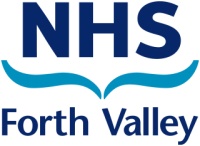 Pharmacy First Claim Form Monthly Audit and Claim Form for Advice/Referral or Supply By PGD Via Community Pharmacies  								     Pharmacy Stamp	Month of Claim:………………………………………I hereby Claim £17.50  per episode of supply/patient advice/referralNumber of Patients:  ___________     Total amount claimed £...............COPDNo. of patients ………………. – Given Advice					No. of patients ……………… – Advised to Contact GP/NHS 24				No. of patients ………………. – Medication prescribed via PGD     Mild Skin ConditionsNo. of patients ………………. – Given Advice					No. of patients ……………… – Advised to Contact GP/NHS 24				No. of patients ………………. – Medication prescribed via PGD                                                                Strep ThroatNo. of patients ………………. – Given Advice					No. of patients ……………… – Advised to Contact GP/NHS 24				No. of patients ………………. – Medication prescribed via PGD                                                                Flucloxacillin for skin infections (Aged 1 – 17 years of age)No. of patients ………………. – Given Advice					No. of patients ……………… – Advised to Contact GP/NHS 24				No. of patients ………………. – Medication prescribed via PGD                                                                Pharmacists Name:_______________________________ Pharmacists Signature:________________________Date:___________________NB:  Individual Contractors may be asked to provide evidence of providing the serviceFor Primary Care Contractor Services UseNumber of patients	 ________   @ £17.50  =    _____________	        TOTAL PAID ________________________________Authorised   ________________________________________  Date           _______________________PLEASE RETURN CLAIM FORM TO:  Pamela Calder, Pharmacy Contracts Officer, Primary Care Contractor Services, NHS Forth Valley, Suite 2, Carseview, Castle Business Park, Stirling, FK9 4SWOr Pamela.calder@nhs.scot